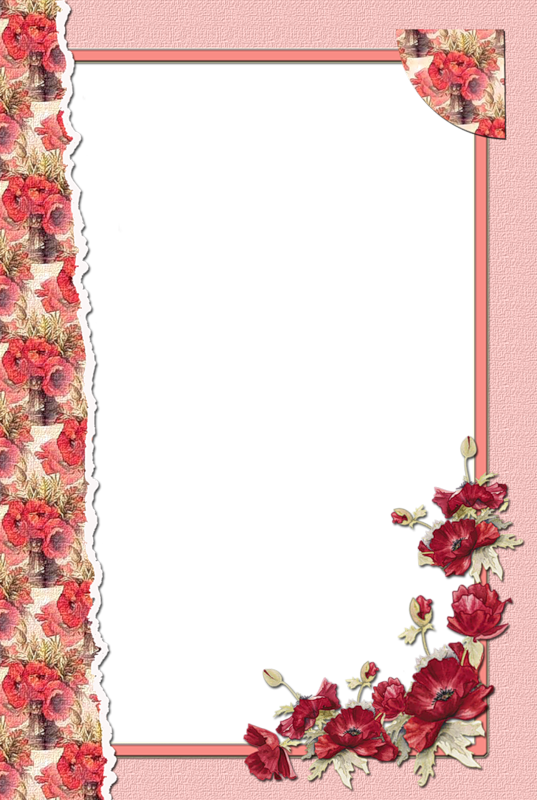   Пірко Галина Михайлівна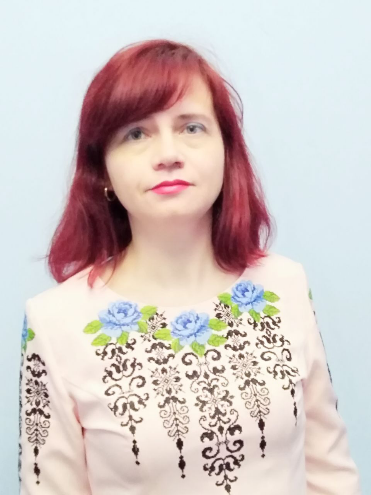                Дата народження:                                                                             22.05.1980              Освіта:              Повна вища             Навчальний заклад:            Мелітопольський педагогічний університет             Посада:            Керівник гуртків  «Конструювання повітряних зміїв»            Стаж роботи:            13 років             Курси підвищення кваліфікації:                           2018 рік – Івано-Франківський обласний інститут                                післядипломної педагогічної освіти             Кваліфікація:              Керівник гуртка закладу позашкільної освіти             (свідоцтво про підвищення кваліфікації №ПК 02136376316718              від 25.05.2018)          Проблемне питання над яким я працюю:          «Виховання громадянина, патріота нової формації             в освітньому процесі закладу позашкільної освіти»